В соответствии с Законом Красноярского края от 24.04.2008 № 5-1565 «Об особенностях правового регулирования муниципальной службы в Красноярском крае», постановлением Совета администрации Красноярского края от 29.12.2007 № 512-п «О нормативах формирования расходов на оплату труда депутатов, выборных должностных лиц местного самоуправления, осуществляющих свои полномочия на постоянной основе, лиц, замещающих иные муниципальные должности, и муниципальных служащих», статьей 23 Устава Ужурского района Красноярского края, Ужурский районный Совет депутатов РЕШИЛ:1. Внести в Положение о системе оплаты труда муниципальных служащих муниципального образования Ужурский район, утвержденное решением Ужурского районного Совета депутатов от 15.12.2010 № 11-86р следующие изменения:1.1. Подпункт «з» пункта 2.2 раздела 2 Положения дополнить выражением следующего содержания «, которая не является выплатой за отработанное время;».1.2. Пункт 4.2 раздела 4 Положения читать в новой редакции:«4.2. Ежемесячная надбавка за особые условия муниципальной службы устанавливается при назначении на должность муниципальной службы, при перемещении на другую муниципальную должность и других случаях с обязательным учетом следующих критериев:- профессиональная подготовка, опыт работы по специальности и занимаемой должности;- компетентность при выполнении наиболее важных, сложных и ответственных работ, в принятии управленческих решений;- участие в подготовке нормативно-правовых актов;- участие в работе комиссий и рабочих групп.».1.3. Пункт 6.2 раздела 6 Положения читать в новой редакции:«6.2. Размер денежного поощрения устанавливается распоряжением (приказом) представителя нанимателя (работодателя) и зависит от конкретных результатов выполнения задач, возложенных на соответствующий орган местного самоуправления, сложности, напряженности работы и качественного исполнения задания.Основными критериями, определяющими размер ежемесячного денежного поощрения муниципальному служащему, являются:- добросовестное и качественное исполнение должностных обязанностей;- качественное и своевременное представление отчетов, сведений, информации;- соблюдение установленных правил внутреннего трудового распорядка, порядка работы со служебной информацией;- соблюдение норм служебной этики.».1.4. Пункт 7.1 раздела 7 Положения дополнить абзацем следующего содержания:«При определении размера ежемесячной процентной надбавки учитывается объем сведений, к которым указанные граждане имеют доступ, а также продолжительность срока, в течение которого сохраняется актуальность засекречивания этих сведений.».3. Настоящее решение вступает в силу на следующий день после официального опубликования (обнародования) в специальном выпуске газеты «Сибирский хлебороб».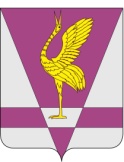 УЖУРСКИЙ РАЙОННЫЙ СОВЕТДЕПУТАТОВРЕШЕНИЕУЖУРСКИЙ РАЙОННЫЙ СОВЕТДЕПУТАТОВРЕШЕНИЕУЖУРСКИЙ РАЙОННЫЙ СОВЕТДЕПУТАТОВРЕШЕНИЕ31.05.2022г. Ужур№ 23-144рО внесении изменений в решение Ужурского районного Совета депутатов от 15.12.2010 № 11-86р «Об утверждении Положения о системе оплаты труда муниципальных служащих муниципального образования Ужурский район»О внесении изменений в решение Ужурского районного Совета депутатов от 15.12.2010 № 11-86р «Об утверждении Положения о системе оплаты труда муниципальных служащих муниципального образования Ужурский район»О внесении изменений в решение Ужурского районного Совета депутатов от 15.12.2010 № 11-86р «Об утверждении Положения о системе оплаты труда муниципальных служащих муниципального образования Ужурский район»Председатель Ужурского районного Совета депутатов_______________ (А.С.Агламзянов)Глава Ужурского района _______________ (К.Н. Зарецкий)